WELCOMETODAYS TROPHIES Presented By: Torran James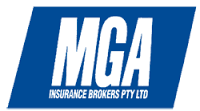 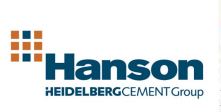 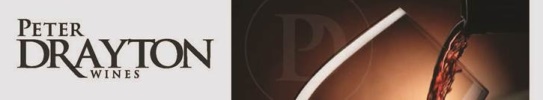 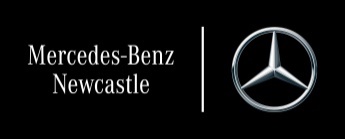 NTP:  		Hole:	2	        Sponsored By: Peter Drayton WinesNTP:  		Hole:     11               Sponsored By: Peter Drayton WinesNTP 2nd Shot:  	Hole:    6     	Sponsored By: Mercedes Benz NewcastleNTP 2nd  Shot:   Hole:  	12	Sponsored By: Mercedes Benz NewcastleVisitors Trophy				Sponsored By: Peter Drayton WinesMembers Draw:                 	Sponsored By: Shortland Waters GC Ball Comp:			Sponsored By: MGA Ins. Brokers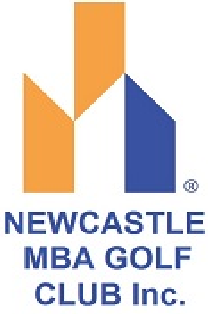 DateThurs 17 November 2022  Shortland Waters GCApologiesVenueThank Pro shop: MitchSponsor Guests:Visitors:Today’s Sponsors:Torra Staffing & RecruitmentA GRADE -16NameNettVoucherVoucher No.WinnerTed Atchison36$50/202222Runner UpDenis Barnett 33-132$35/202222ThirdNeil Mcnaughton 34-331$25/202223B GRADE 17-22NameNettVoucherVoucher No.WinnerDenis Roy32$50/202223Runner UpBill Collins 32-329$35/202223ThirdNev Allsopp28$25/202224C GRADE 23-36NamePointsVoucherVoucher No.WinnerLynn Gray 45-144$50/202224Runner UpJohn McLaughlin38$35/202224ThirdCol McRae  36-234$25/202225GradeNameA GradeJ KeelanPeter Drayton WinesB GradePeter Drayton WinesC GradeG StonestreetPeter Drayton WinesGradeNameA GradeJ KeelanPeter Drayton WinesB GradeB DevirPeter Drayton WinesC GradeL GrayPeter Drayton WinesGradeNameVoucher No.A GradeR WilkinsonPeter Drayton WinesB GradePeter Drayton WinesC GradeG ReadPeter Drayton WinesA GradeD BarnettPeter Drayton WinesB GradePeter Drayton WinesC GradePeter Drayton WinesName Mark Sekold  312 WinesName1: Ted Atchison2: Lynn Gray3:Next Game DateMonday  12 Dec 2022  8:30 shotgun startLocationBelmont GCCompetitionAmbrose Closing Day